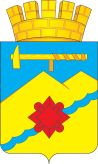 КОНТРОЛЬНО-СЧЕТНАЯ ПАЛАТА ГОРОДА МЕДНОГОРСКАул. Советская, д. 37, г. Медногорск, Оренбургская область, 462274телефон: (8-35379) 3-26-97, факс: (8-35379) 3-26-97	15.11.2019								                   № 6   	ЗАКЛЮЧЕНИЕ  контрольно-счетной палаты на проект Решения  Медногорского городского Совета депутатов «О внесении изменений в решение городского Совета депутатов  от 18.12.2018 г. № 410 «Об утверждении бюджета муниципального образования город Медногорск  на 2019 год и на плановый период 2020 и 2021 годов»  	Заключение контрольно-счетной палаты города Медногорска на проект решения Медногорского городского Совета депутатов «О внесении изменений в решение городского Совета депутатов  от 18.12.2018 г. № 410 «Об утверждении бюджета муниципального образования город Медногорск  на 2019 год и на плановый период 2020  и 2021 годов» подготовлено на основании статьи 34 Положения о бюджетном процессе в муниципальном образовании город Медногорск, Положения о контрольно-счетной палате города Медногорска и  распоряжения № 15 от 11.11.2019 г. председателя контрольно-счетной палаты города Медногорска.	Рассмотрев представленный администрацией города  проект решения Медногорского городского Совета депутатов «О внесении изменений в решение городского Совета депутатов  от 18.12.2018 г. № 410 «Об утверждении бюджета муниципального образования город Медногорск  на 2019 год и на плановый период 2020  и 2021 годов»,   контрольно-счетная палата отмечает, что решение выполнено в соответствии с  Положением о бюджетном процессе в муниципальном образовании город Медногорск, утвержденным решением Медногорского городского Совета депутатов от 22.10.2013  № 340, Уставом муниципального образования город Медногорск. 	Проект решения представлен финансовым отделом администрации в контрольно-счетную палату города Медногорска 11 ноября 2019 г. (письмо от 11.11.2019 № 266).   Проект решения  о внесении изменений  в решение «Об утверждении бюджета муниципального образования город Медногорск  на 2019 год и на плановый период 2020 и 2021 годов» представлен в электронном виде.		Рассмотрев представленный проект решения, контрольно-счетная палата отмечает следующее: 	Изменения, вносимые в решение Медногорского городского Совета депутатов от 18.12.2018 г. № 410 «Об утверждении бюджета муниципального образования город Медногорск  на 2019 год и на плановый период 2020 и 2021 годов»  обусловлены уменьшением бюджетных ассигнований за счет средств областного бюджета и заявками главных распорядителей по перераспределению бюджетных ассигнований.	Согласно проекту решения  основные параметры бюджета в 2019 году  составят:- доходы бюджета  уменьшились на 86 540 600,00 руб. и составят  773 775 351,00 руб.- расходы бюджета уменьшились  на 86 540 600,00 руб. и   составят 782 162 372,42 руб.;- дефицит бюджета составит 8 587 021,42  руб.	В соответствии со статьей 92.1 Бюджетного кодекса  Российской Федерации размер дефицита местного бюджета не должен превышать 10 % объема доходов местного бюджета без учета утвержденного объема безвозмездных поступлений  из других бюджетов бюджетной системы Российской Федерации  и (или) поступлений  налоговых доходов по дополнительным нормативам отчислений. Проектом Решения дефицит предусматривается  в размере,  не противоречащем бюджетному законодательству. В новой редакции представлено  Приложение № 1 «Источники внутреннего финансирования дефицита городского бюджета на 2019 год и на плановый период 2020 и 2021 годов».	Ниже представлены показатели доходной части бюджета:Доходную часть бюджета предлагается уменьшить на 86 540 600,00 руб. за счет уменьшения безвозмездных поступлений из областного бюджета, в том числе:  - увеличения дотации бюджетам бюджетной системы Российской Федерации на 576 000,00 руб., в том числе:- за счет увеличения дотации  бюджетам городских округов на поддержку мер по обеспечению сбалансированности бюджетов на сумму  700 000,00 руб.;- за счет уменьшения дотации бюджетам городских округов на выравнивание бюджетной обеспеченности на сумму  124 000,00 руб.;	- уменьшения субсидии  бюджетам  бюджетной системы Российской Федерации (межбюджетные субсидии)  на сумму 87 250 800,00 руб., в том числе:- за счет уменьшения субсидии бюджетам городских округов и муниципальных районов на развитие инфраструктуры общего и дополнительного образования  посредством капитального ремонта зданий муниципальных образовательных  организаций на сумму 8 460 000,00 руб.;- за счет уменьшения субсидии бюджетам городских округов на софинансирование капитальных вложений в объекты муниципальной собственности на сумму 78 790 800,00 руб.;	- увеличения единой субвенции  бюджетам городских округов на сумму 134 200,00 руб. Изменение   структуры доходов бюджета на 2019 год приведено в таблице.																						               (руб.) 	Решением предлагается  утвердить расходы бюджета муниципального образования  на 2019 год   в сумме  782 162 372,42 руб. Изменения внесены  в  приложение 6 «Распределение бюджетных ассигнований городского бюджета на 2019 год и на плановый период 2020 и 2021 годов по разделам и подразделам расходов классификации расходов бюджета». Изменения бюджетных ассигнований на 2019 год по разделам расходов классификации расходов представлены ниже:	Прогнозируемый общий объем  доходов городского бюджета на 2020 год  и 2021 год за счет увеличения субсидии на поддержку отрасли культуры увеличится на 52 700,00 руб. и составит 455 394 400,00 руб.  и  444 968 700,00 руб. соответственно. 	В связи с увеличением  затрат на комплектование книжных фондов муниципальных  библиотек и  подключение библиотек сети «Интернет» на 52 700,00 руб. увеличится   общий объем расходов городского бюджета в  2020 и 2021 годах и составит  455 394 400,00 руб. и 444 968 700,00 руб. соответственно. 	На 7 434,00 руб. за счет уменьшения суммы, предназначенной для доплаты к пенсиям муниципальных служащих, уменьшится объем бюджетных ассигнований, направляемых на исполнение публичных нормативных обязательств, который в 2019 году составит 15 401 325,41 руб. 	В результате  уменьшения  безвозмездных поступлений из областного бюджета объем  межбюджетных трансфертов, получаемых из других бюджетов, в 2019 году составит 539 535 451,00 руб., в 2020 году – 224 691 400,00 руб. в 2021 году – 221 956 700,00 руб. 	В результате уменьшения дотации на осуществление дорожной деятельности в отношении автомобильных дорог  объем бюджетных ассигнований  дорожного фонда муниципального образования на 2019 год предлагается утвердить в размере 70 078 486,00 руб.Выводы:1. Решением предлагается утвердить доходы бюджета муниципального образования город Медногорск на 2019  год  в сумме 773 575 351,00 руб.  	2. Решением предлагается утвердить расходы бюджета   муниципального образования на 2019 год  в  сумме 782 162 372,42  руб.        	 3. Объем дефицита бюджета муниципального образования  составит 8 587 021,42 руб.  	       	Медногорскому городскому Совету  депутатов: Предлагается  принять проект Решения  о внесении изменений в решение Медногорского городского Совета депутатов «Об утверждении бюджета муниципального образования город Медногорск на 2019 год и на плановый период 2020 и 2021 годов». Председатель контрольно-счетной палаты                                       Л.Ф. НовакНаименованиеУтвержденный бюджетПроект решения Проект решения Проект решения Проект решения НаименованиеУтвержденный бюджетВсегов том числев том числев том числеНалоговые, неналоговыеБезвозмезд-ные поступления от других бюджетовПрочие безвозмездные поступления Доходы860 115 951,00773575351225784900,0539535451,008155000,0Наименование статьи доходовУтверждено на 2019 год решением № 491 от 22.10.2019Проект решенияРезультат (+/-) к утв. на 2019г. Доходы (налоговые и неналоговые)225784900,00225784900,000,00Безвозмездные поступления634331051,00547790451,00-86540600,00Доходы бюджета  итого860115951,00773575351,00-86540600,00Утверждено на 2019 год  решением № 491 от 22.10.2019Проект решенияРезультат (+/-) к утв.  на 2019 годОбщегосударственные вопросы 46 017 926,00 46 886 626,00+868 700,00Национальная оборона1 349 100,001 349 100,000,00Национальная безопасность и правоохранительная деятельность4 244 074,004 344 074,00+100 000,00Национальная экономика74 845 780,0074 721 780,00-124 000,00Жилищно-коммунальное  хозяйство189 911 965,16110 382 665,16-79 529 300,00Охрана окружающей среды735 000,00735 000,000,00Образование414 651 339,26405 520 893,26-9 130 446,00Культура и кинематография65 347 800,0065 537 900,00+190 100,00Здравоохранение 718 000,00 2 811 000,00+989 000,00 Социальная политика36 098 300,0036 090 866,00-7 434,00Физическая культура и спорт33 679 688,0033 782 468,00+102 780,00Итого расходов868 702 972,42782 162 372,42-86 540 600,00